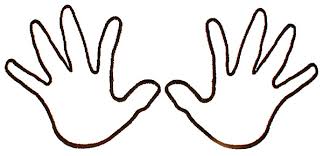 "Remember, 
if you ever need 
a helping hand, 
you'll find one 
at the end of your arm. 
As you grow older, 
you will discover 
that you have two hands, 
One for helping yourself, 
the other for helping others."